Приложение 5 к Инструкции по устройству, осмотру и измерению сопротивления заземлений шахтного электрооборудования (п. 3.30)ОБУСТРОЙСТВО ЗАЗЕМЛЕНИЯ КАБЕЛЬНЫХ МУФТ1. Конструкция стального хомута для присоединения заземляющего проводника к свинцовой оболочке и броне кабеля представлена на рисунке 1. 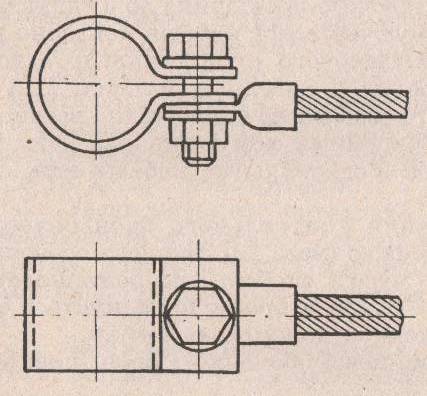 Рисунок 1 –  Стальной хомут для присоединения заземляющего проводника к свинцовой оболочке и броне кабеля2. Пример разделки кабеля, имеющего свинцовую оболочку и стальную броню для заземления, представлен на рисунке 2. 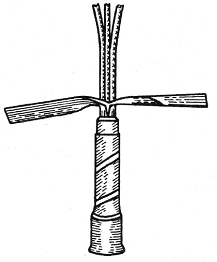 Рисунок 2 – Разделка свинцовой оболочки кабеля для заземления3. Присоединение заземляющего проводника к соединительной муфте и к оболочкам соединительных муфт кабелей представлено на рисунке 3. Продолжение приложения 5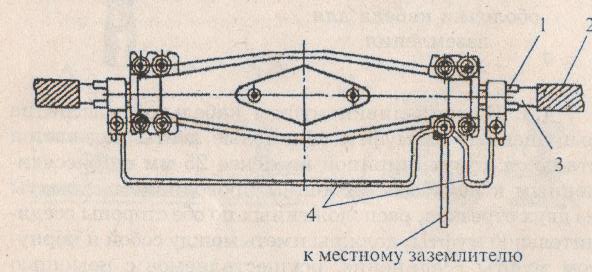 Рисунок 3 – Схема заземления соединительной муфты: 1 – свинцовая оболочка; 2 – защитный покров; 3 – стальная броня;                             4 – перемычка (выполняется цельным проводником)Присоединение заземляющего проводника к ответвительной муфте и к оболочкам кабелей представлено на рисунке 4.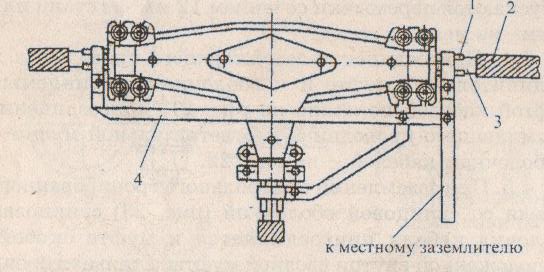 Рисунок 4 – Схема заземления ответвительной (тройниковой) муфты: 1 – свинцовая оболочка; 2 – защитный покров; 3 – стальная броня;4 – перемычка4. Пример заземления контрольного бронированного кабеля со свинцовой оболочкой представлен на рисунке 5. Продолжение приложения 5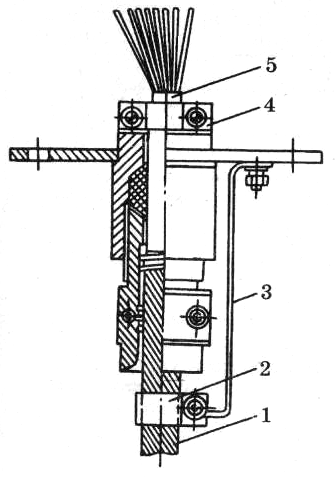 Рисунок 5 –  Схема заземления контрольного кабелясо свинцовой оболочкой:1 – стальная броня; 2 – хомут; 3 – перемычка; 4 – скоба;  5 – свинцовая оболочка5. Пример заземления контрольного кабеля с пластмассовой оболочкой и стальной броней представлен на рисунке 6.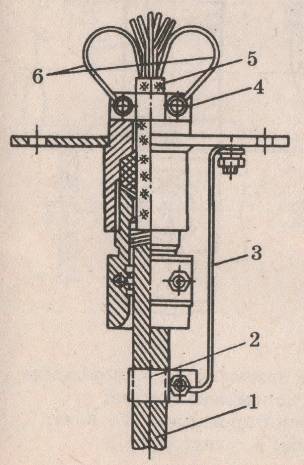 Рисунок 6 – Схема заземления контрольного кабеля с пластмассовой оболочкой:1 – стальная броня; 2 – хомут; 3 – перемычка; 4 – скоба; 5 – пластмассовая оболочка; 6 – жилы, используемые для заземления